Publicado en  el 16/11/2016 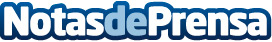 Inaugurada l'Smart City Expo, l'esdeveniment mundial més importants sobre ciutats intel·ligentsLa Fira de Barcelona acull l'esdevenimentDatos de contacto:Nota de prensa publicada en: https://www.notasdeprensa.es/inaugurada-lsmart-city-expo-lesdeveniment Categorias: Cataluña http://www.notasdeprensa.es